Map My Food Study Online Interviews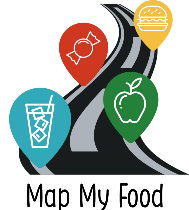 CONSENT FORM - For completion by parent                                                                   Please initial                                                                                                                                                      the box      (e.g. T. R)I confirm that I have read and understand the information sheet (version 3.0, dated 12/08/20)  for the Map My Food Study Online Interviews. I have had the opportunity to consider the information and ask questions via emailI agree for my adolescent to take part in this study 
I understand that my adolescent’s participation is voluntary and that I am free to withdraw their participation at any time, without giving a reason
I understand that data collected during the study will only be used for ethically approved health research 
	I give permission for my adolescent to take part in an online interview, either as part of a group or on a one-to-one basisI give permission for the interview to be recordedI give permission for my adolescent’s unidentifiable data to be included in a final dataset that may be shared with other researchers for studies about health and wellbeing I give permission to be contacted about my adolescent’s participation in the follow-up phase of this study Parent/carer email address: __________________________________________________________Parent/carer phone number: _________________________________________________________[These details will only be used for the purpose of this research]________________________	_______________________	____________________Name of Parent	Signature		DateAdolescent’s first name:Adolescent’s surname: